Type in the grey boxes on screen, or print the form and complete it by hand.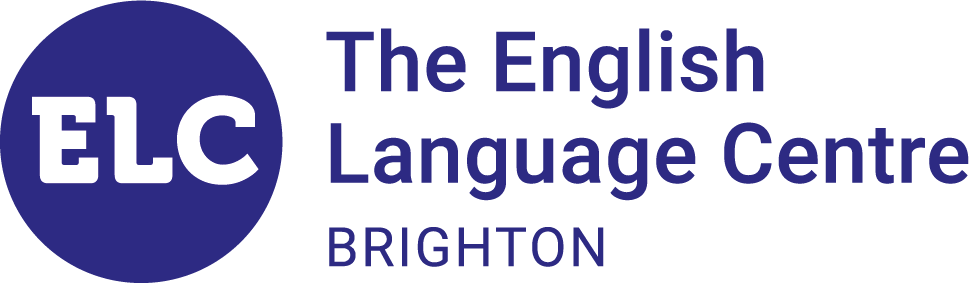 Type in the grey boxes on screen, or print the form and complete it by hand.Type in the grey boxes on screen, or print the form and complete it by hand.Type in the grey boxes on screen, or print the form and complete it by hand.Type in the grey boxes on screen, or print the form and complete it by hand.Type in the grey boxes on screen, or print the form and complete it by hand.Type in the grey boxes on screen, or print the form and complete it by hand.Type in the grey boxes on screen, or print the form and complete it by hand.Type in the grey boxes on screen, or print the form and complete it by hand.Type in the grey boxes on screen, or print the form and complete it by hand.Type in the grey boxes on screen, or print the form and complete it by hand.Type in the grey boxes on screen, or print the form and complete it by hand.Agent’s ref:Agent’s ref:Agent’s ref:Agent’s ref:Agent’s ref:Agent’s ref:Name & Address in CAPITAL lettersName & Address in CAPITAL lettersName & Address in CAPITAL lettersName & Address in CAPITAL lettersName & Address in CAPITAL lettersName & Address in CAPITAL lettersName & Address in CAPITAL lettersName & Address in CAPITAL lettersName & Address in CAPITAL lettersName & Address in CAPITAL lettersName & Address in CAPITAL lettersName & Address in CAPITAL lettersName & Address in CAPITAL lettersName & Address in CAPITAL lettersName & Address in CAPITAL lettersName & Address in CAPITAL lettersName & Address in CAPITAL lettersName & Address in CAPITAL lettersSurname: Surname: Surname: Surname: Surname: Surname: Surname: Surname: Surname: Surname: Nationality:      Nationality:      Nationality:      Nationality:      Nationality:      Nationality:      Forename(s):     Forename(s):     Forename(s):     Forename(s):     Forename(s):     Forename(s):     Forename(s):     Forename(s):     Forename(s):     Forename(s):     Passport / National ID no:      Passport / National ID no:      Passport / National ID no:      Passport / National ID no:      Passport / National ID no:      Passport / National ID no:      Male          Female Male          Female Male          Female Male          Female Date of Birth:      Date of Birth:      Date of Birth:      Date of Birth:      Date of Birth:      Date of Birth:      Passport expiry date:      Passport expiry date:      Passport expiry date:      Passport expiry date:      Passport expiry date:      Passport expiry date:      (dd/mm/yyyy)(dd/mm/yyyy)(dd/mm/yyyy)(dd/mm/yyyy)(dd/mm/yyyy)(dd/mm/yyyy)(dd/mm/yyyy)(dd/mm/yyyy)(dd/mm/yyyy)(dd/mm/yyyy)(dd/mm/yyyy)(dd/mm/yyyy)Please scan or photocopy your passport / ID card and send us a copy with your application form.Please scan or photocopy your passport / ID card and send us a copy with your application form.Please scan or photocopy your passport / ID card and send us a copy with your application form.Please scan or photocopy your passport / ID card and send us a copy with your application form.Please scan or photocopy your passport / ID card and send us a copy with your application form.Please scan or photocopy your passport / ID card and send us a copy with your application form.Please scan or photocopy your passport / ID card and send us a copy with your application form.Please scan or photocopy your passport / ID card and send us a copy with your application form.Please scan or photocopy your passport / ID card and send us a copy with your application form.Please scan or photocopy your passport / ID card and send us a copy with your application form.Please scan or photocopy your passport / ID card and send us a copy with your application form.Please scan or photocopy your passport / ID card and send us a copy with your application form.Please scan or photocopy your passport / ID card and send us a copy with your application form.Please scan or photocopy your passport / ID card and send us a copy with your application form.Please scan or photocopy your passport / ID card and send us a copy with your application form.Please scan or photocopy your passport / ID card and send us a copy with your application form.Please scan or photocopy your passport / ID card and send us a copy with your application form.Please scan or photocopy your passport / ID card and send us a copy with your application form.You will be required to show your passport or your national identity card when you arrive at school.You will be required to show your passport or your national identity card when you arrive at school.You will be required to show your passport or your national identity card when you arrive at school.You will be required to show your passport or your national identity card when you arrive at school.You will be required to show your passport or your national identity card when you arrive at school.You will be required to show your passport or your national identity card when you arrive at school.You will be required to show your passport or your national identity card when you arrive at school.You will be required to show your passport or your national identity card when you arrive at school.You will be required to show your passport or your national identity card when you arrive at school.You will be required to show your passport or your national identity card when you arrive at school.You will be required to show your passport or your national identity card when you arrive at school.You will be required to show your passport or your national identity card when you arrive at school.You will be required to show your passport or your national identity card when you arrive at school.You will be required to show your passport or your national identity card when you arrive at school.You will be required to show your passport or your national identity card when you arrive at school.You will be required to show your passport or your national identity card when you arrive at school.You will be required to show your passport or your national identity card when you arrive at school.You will be required to show your passport or your national identity card when you arrive at school.Please make sure that you have the correct visa if necessary; check at  www.gov.uk/check-uk-visaPlease make sure that you have the correct visa if necessary; check at  www.gov.uk/check-uk-visaPlease make sure that you have the correct visa if necessary; check at  www.gov.uk/check-uk-visaPlease make sure that you have the correct visa if necessary; check at  www.gov.uk/check-uk-visaPlease make sure that you have the correct visa if necessary; check at  www.gov.uk/check-uk-visaPlease make sure that you have the correct visa if necessary; check at  www.gov.uk/check-uk-visaPlease make sure that you have the correct visa if necessary; check at  www.gov.uk/check-uk-visaPlease make sure that you have the correct visa if necessary; check at  www.gov.uk/check-uk-visaPlease make sure that you have the correct visa if necessary; check at  www.gov.uk/check-uk-visaPlease make sure that you have the correct visa if necessary; check at  www.gov.uk/check-uk-visaPlease make sure that you have the correct visa if necessary; check at  www.gov.uk/check-uk-visaPlease make sure that you have the correct visa if necessary; check at  www.gov.uk/check-uk-visaPlease make sure that you have the correct visa if necessary; check at  www.gov.uk/check-uk-visaPlease make sure that you have the correct visa if necessary; check at  www.gov.uk/check-uk-visaPlease make sure that you have the correct visa if necessary; check at  www.gov.uk/check-uk-visaPlease make sure that you have the correct visa if necessary; check at  www.gov.uk/check-uk-visaPlease make sure that you have the correct visa if necessary; check at  www.gov.uk/check-uk-visaPlease make sure that you have the correct visa if necessary; check at  www.gov.uk/check-uk-visaAddress:      Address:      Address:      Address:      Address:      Address:      Address:      Address:      Address:      Address:      E-Mail:      E-Mail:      E-Mail:      E-Mail:      E-Mail:      E-Mail:      Address:      Address:      Address:      Address:      Address:      Address:      Address:      Address:      Address:      Address:      Tel code:        number:      Tel code:        number:      Tel code:        number:      Tel code:        number:      Tel code:        number:      Tel code:        number:      City:      City:      City:      City:      City:      City:      City:      Postcode:      Postcode:      Postcode:      Mobile code:      Mobile code:      Mobile code:      Mobile code:      Mobile code:      Mobile code:      Country:      Country:      Country:      Country:      Country:      Country:      Country:      Country:      Country:      Country:      Mobile number:      Mobile number:      Mobile number:      Mobile number:      Mobile number:      Mobile number:      Level of English: Level of English: Level of English: Level of English: Level of English: Level of English: Level of English: Level of English: Level of English: Level of English: Accommodation arrival  (dd/mm/yyyy): Accommodation arrival  (dd/mm/yyyy): Accommodation arrival  (dd/mm/yyyy): Accommodation arrival  (dd/mm/yyyy): Accommodation arrival  (dd/mm/yyyy): Accommodation arrival  (dd/mm/yyyy): (on screen - select from drop down list)(on screen - select from drop down list)(on screen - select from drop down list)(on screen - select from drop down list)(on screen - select from drop down list)(on screen - select from drop down list)(on screen - select from drop down list)(on screen - select from drop down list)(on screen - select from drop down list)(on screen - select from drop down list)Occupation:      Occupation:      Occupation:      Occupation:      Occupation:      Occupation:      Occupation:      Occupation:      Occupation:      Occupation:      Accommodation departure (dd/mm/yyyy):Accommodation departure (dd/mm/yyyy):Accommodation departure (dd/mm/yyyy):Accommodation departure (dd/mm/yyyy):Accommodation departure (dd/mm/yyyy):Accommodation departure (dd/mm/yyyy):Other information if needed:      Other information if needed:      Other information if needed:      Other information if needed:      Other information if needed:      Other information if needed:      Other information if needed:      Other information if needed:      Other information if needed:      Other information if needed:      Other information if needed:      Other information if needed:      Other information if needed:      Other information if needed:      Other information if needed:      Other information if needed:      Other information if needed:      Other information if needed:      Courses  (On screen: please type in the name of your chosen course.)Courses  (On screen: please type in the name of your chosen course.)Courses  (On screen: please type in the name of your chosen course.)Courses  (On screen: please type in the name of your chosen course.)Courses  (On screen: please type in the name of your chosen course.)Courses  (On screen: please type in the name of your chosen course.)Courses  (On screen: please type in the name of your chosen course.)Courses  (On screen: please type in the name of your chosen course.)Courses  (On screen: please type in the name of your chosen course.)Courses  (On screen: please type in the name of your chosen course.)Courses  (On screen: please type in the name of your chosen course.)Courses  (On screen: please type in the name of your chosen course.)Courses  (On screen: please type in the name of your chosen course.)Courses  (On screen: please type in the name of your chosen course.)Courses  (On screen: please type in the name of your chosen course.)Courses  (On screen: please type in the name of your chosen course.)Courses  (On screen: please type in the name of your chosen course.)Courses  (On screen: please type in the name of your chosen course.)1- Course Name 1:Course Name 1:From:     From:     From:     From:     To:     To:     (dd/mm/yyyy)(dd/mm/yyyy)(dd/mm/yyyy)(dd/mm/yyyy)(dd/mm/yyyy)(dd/mm/yyyy)2-Course Name 2:Course Name 2:From:     From:     From:     From:     To:     To:     (dd/mm/yyyy)(dd/mm/yyyy)(dd/mm/yyyy)(dd/mm/yyyy)(dd/mm/yyyy)(dd/mm/yyyy)3-Course Name 3:Course Name 3:From:     From:     From:     From:     To:     To:     (dd/mm/yyyy)(dd/mm/yyyy)(dd/mm/yyyy)(dd/mm/yyyy)(dd/mm/yyyy)(dd/mm/yyyy)Additional private (One-to-One) lessons:      per weekAdditional private (One-to-One) lessons:      per weekAdditional private (One-to-One) lessons:      per weekAdditional private (One-to-One) lessons:      per weekAdditional private (One-to-One) lessons:      per weekAdditional private (One-to-One) lessons:      per weekAdditional private (One-to-One) lessons:      per weekAdditional private (One-to-One) lessons:      per weekAdditional private (One-to-One) lessons:      per weekAdditional private (One-to-One) lessons:      per weekAdditional private (One-to-One) lessons:      per weekAdditional private (One-to-One) lessons:      per weekFrom:     From:     From:     From:     To:     To:                                                                              (number)                                                                         (number)                                                                         (number)                                                                         (number)                                                                         (number)                                                                         (number)                                                                         (number)                                                                         (number)                                                                         (number)                                                                         (number)                                                                         (number)                                                                         (number)(dd/mm/yyyy)(dd/mm/yyyy)(dd/mm/yyyy)(dd/mm/yyyy)(dd/mm/yyyy)(dd/mm/yyyy)Accommodation: Do you want ELC to arrange your accommodation?Accommodation: Do you want ELC to arrange your accommodation?Accommodation: Do you want ELC to arrange your accommodation?Accommodation: Do you want ELC to arrange your accommodation?Accommodation: Do you want ELC to arrange your accommodation?Accommodation: Do you want ELC to arrange your accommodation?Accommodation: Do you want ELC to arrange your accommodation?Accommodation: Do you want ELC to arrange your accommodation?Accommodation: Do you want ELC to arrange your accommodation?Accommodation: Do you want ELC to arrange your accommodation?Accommodation: Do you want ELC to arrange your accommodation?Accommodation: Do you want ELC to arrange your accommodation?Accommodation: Do you want ELC to arrange your accommodation?Accommodation: Do you want ELC to arrange your accommodation?Accommodation: Do you want ELC to arrange your accommodation?Accommodation: Do you want ELC to arrange your accommodation?Accommodation: Do you want ELC to arrange your accommodation?Accommodation: Do you want ELC to arrange your accommodation?NoI will arrange my own accommodation    If you arrange your own accommodation you must tell us where you will be staying.I will arrange my own accommodation    If you arrange your own accommodation you must tell us where you will be staying.I will arrange my own accommodation    If you arrange your own accommodation you must tell us where you will be staying.I will arrange my own accommodation    If you arrange your own accommodation you must tell us where you will be staying.I will arrange my own accommodation    If you arrange your own accommodation you must tell us where you will be staying.I will arrange my own accommodation    If you arrange your own accommodation you must tell us where you will be staying.I will arrange my own accommodation    If you arrange your own accommodation you must tell us where you will be staying.I will arrange my own accommodation    If you arrange your own accommodation you must tell us where you will be staying.I will arrange my own accommodation    If you arrange your own accommodation you must tell us where you will be staying.I will arrange my own accommodation    If you arrange your own accommodation you must tell us where you will be staying.I will arrange my own accommodation    If you arrange your own accommodation you must tell us where you will be staying.I will arrange my own accommodation    If you arrange your own accommodation you must tell us where you will be staying.I will arrange my own accommodation    If you arrange your own accommodation you must tell us where you will be staying.I will arrange my own accommodation    If you arrange your own accommodation you must tell us where you will be staying.I will arrange my own accommodation    If you arrange your own accommodation you must tell us where you will be staying.I will arrange my own accommodation    If you arrange your own accommodation you must tell us where you will be staying.I will arrange my own accommodation    If you arrange your own accommodation you must tell us where you will be staying.I will be staying at the following address:      I will be staying at the following address:      I will be staying at the following address:      I will be staying at the following address:      I will be staying at the following address:      I will be staying at the following address:      I will be staying at the following address:      I will be staying at the following address:      I will be staying at the following address:      I will be staying at the following address:      I will be staying at the following address:      I will be staying at the following address:      I will be staying at the following address:      I will be staying at the following address:      I will be staying at the following address:      I will be staying at the following address:      I will be staying at the following address:      YesPlease arrange homestay accommodation:                                                                 SinglePlease arrange homestay accommodation:                                                                 SinglePlease arrange homestay accommodation:                                                                 SinglePlease arrange homestay accommodation:                                                                 SinglePlease arrange homestay accommodation:                                                                 SinglePlease arrange homestay accommodation:                                                                 SinglePlease arrange homestay accommodation:                                                                 SinglePlease arrange homestay accommodation:                                                                 SinglePlease arrange homestay accommodation:                                                                 SinglePlease arrange homestay accommodation:                                                                 SinglePlease arrange homestay accommodation:                                                                 SinglePlease arrange homestay accommodation:                                                                 SingleDo you smoke? (select from drop down list)Do you smoke? (select from drop down list)Do you smoke? (select from drop down list)Do you smoke? (select from drop down list)YesTwin homestay accommodation is available on request only for two people travelling together           TwinTwin homestay accommodation is available on request only for two people travelling together           TwinTwin homestay accommodation is available on request only for two people travelling together           TwinTwin homestay accommodation is available on request only for two people travelling together           TwinTwin homestay accommodation is available on request only for two people travelling together           TwinTwin homestay accommodation is available on request only for two people travelling together           TwinTwin homestay accommodation is available on request only for two people travelling together           TwinTwin homestay accommodation is available on request only for two people travelling together           TwinTwin homestay accommodation is available on request only for two people travelling together           TwinTwin homestay accommodation is available on request only for two people travelling together           TwinTwin homestay accommodation is available on request only for two people travelling together           TwinTwin homestay accommodation is available on request only for two people travelling together           TwinDo you smoke? (select from drop down list)Do you smoke? (select from drop down list)Do you smoke? (select from drop down list)Do you smoke? (select from drop down list)Yes(write in notes section below if you would like Half Board or Breakfast Only accommodation)   Executive(write in notes section below if you would like Half Board or Breakfast Only accommodation)   Executive(write in notes section below if you would like Half Board or Breakfast Only accommodation)   Executive(write in notes section below if you would like Half Board or Breakfast Only accommodation)   Executive(write in notes section below if you would like Half Board or Breakfast Only accommodation)   Executive(write in notes section below if you would like Half Board or Breakfast Only accommodation)   Executive(write in notes section below if you would like Half Board or Breakfast Only accommodation)   Executive(write in notes section below if you would like Half Board or Breakfast Only accommodation)   Executive(write in notes section below if you would like Half Board or Breakfast Only accommodation)   Executive(write in notes section below if you would like Half Board or Breakfast Only accommodation)   Executive(write in notes section below if you would like Half Board or Breakfast Only accommodation)   Executive(write in notes section below if you would like Half Board or Breakfast Only accommodation)   ExecutiveDo you smoke? (select from drop down list)Do you smoke? (select from drop down list)Do you smoke? (select from drop down list)Do you smoke? (select from drop down list)Please give details of any allergies, disabilities, special diets, medication etc:      Please give details of any allergies, disabilities, special diets, medication etc:      Please give details of any allergies, disabilities, special diets, medication etc:      Please give details of any allergies, disabilities, special diets, medication etc:      Please give details of any allergies, disabilities, special diets, medication etc:      Please give details of any allergies, disabilities, special diets, medication etc:      Please give details of any allergies, disabilities, special diets, medication etc:      Please give details of any allergies, disabilities, special diets, medication etc:      Please give details of any allergies, disabilities, special diets, medication etc:      Please give details of any allergies, disabilities, special diets, medication etc:      Please give details of any allergies, disabilities, special diets, medication etc:      Please give details of any allergies, disabilities, special diets, medication etc:      Please give details of any allergies, disabilities, special diets, medication etc:      Please give details of any allergies, disabilities, special diets, medication etc:      Please give details of any allergies, disabilities, special diets, medication etc:      Please give details of any allergies, disabilities, special diets, medication etc:      Please give details of any allergies, disabilities, special diets, medication etc:      Or…Please book a room at the ELC Residence:  *Britannia Study HotelPlease book a room at the ELC Residence:  *Britannia Study HotelPlease book a room at the ELC Residence:  *Britannia Study HotelPlease book a room at the ELC Residence:  *Britannia Study HotelPlease book a room at the ELC Residence:  *Britannia Study HotelPlease book a room at the ELC Residence:  *Britannia Study HotelPlease book a room at the ELC Residence:  *Britannia Study HotelPlease book a room at the ELC Residence:  *Britannia Study HotelPlease book a room at the ELC Residence:  *Britannia Study HotelPlease book a room at the ELC Residence:  *Britannia Study HotelPlease book a room at the ELC Residence:  *Britannia Study HotelPlease book a room at the ELC Residence:  *Britannia Study HotelPlease contact us to check availability before selecting the residence or student house.Please contact us to check availability before selecting the residence or student house.Please contact us to check availability before selecting the residence or student house.Please contact us to check availability before selecting the residence or student house.Over-18s only, non-smoking, single room, ensuite shower room, Wi-Fi, self-catering: shared kitchenOver-18s only, non-smoking, single room, ensuite shower room, Wi-Fi, self-catering: shared kitchenOver-18s only, non-smoking, single room, ensuite shower room, Wi-Fi, self-catering: shared kitchenOver-18s only, non-smoking, single room, ensuite shower room, Wi-Fi, self-catering: shared kitchenOver-18s only, non-smoking, single room, ensuite shower room, Wi-Fi, self-catering: shared kitchenOver-18s only, non-smoking, single room, ensuite shower room, Wi-Fi, self-catering: shared kitchenOver-18s only, non-smoking, single room, ensuite shower room, Wi-Fi, self-catering: shared kitchenOver-18s only, non-smoking, single room, ensuite shower room, Wi-Fi, self-catering: shared kitchenOver-18s only, non-smoking, single room, ensuite shower room, Wi-Fi, self-catering: shared kitchenOver-18s only, non-smoking, single room, ensuite shower room, Wi-Fi, self-catering: shared kitchenOver-18s only, non-smoking, single room, ensuite shower room, Wi-Fi, self-catering: shared kitchenOver-18s only, non-smoking, single room, ensuite shower room, Wi-Fi, self-catering: shared kitchenOver-18s only, non-smoking, single room, ensuite shower room, Wi-Fi, self-catering: shared kitchenPlease contact us to check availability before selecting the residence or student house.Please contact us to check availability before selecting the residence or student house.Please contact us to check availability before selecting the residence or student house.Please contact us to check availability before selecting the residence or student house.Very Important: see terms of booking here: www.elc-schools.com/termsVery Important: see terms of booking here: www.elc-schools.com/termsVery Important: see terms of booking here: www.elc-schools.com/termsVery Important: see terms of booking here: www.elc-schools.com/termsVery Important: see terms of booking here: www.elc-schools.com/termsVery Important: see terms of booking here: www.elc-schools.com/termsVery Important: see terms of booking here: www.elc-schools.com/termsVery Important: see terms of booking here: www.elc-schools.com/termsVery Important: see terms of booking here: www.elc-schools.com/termsVery Important: see terms of booking here: www.elc-schools.com/termsVery Important: see terms of booking here: www.elc-schools.com/termsVery Important: see terms of booking here: www.elc-schools.com/termsVery Important: see terms of booking here: www.elc-schools.com/termsPlease contact us to check availability before selecting the residence or student house.Please contact us to check availability before selecting the residence or student house.Please contact us to check availability before selecting the residence or student house.Please contact us to check availability before selecting the residence or student house.Or…Please book a room in the ELC Shared *Student House:Please book a room in the ELC Shared *Student House:Please book a room in the ELC Shared *Student House:Please book a room in the ELC Shared *Student House:Please book a room in the ELC Shared *Student House:Please book a room in the ELC Shared *Student House:Please book a room in the ELC Shared *Student House:Please book a room in the ELC Shared *Student House:Please book a room in the ELC Shared *Student House:Please book a room in the ELC Shared *Student House:Please book a room in the ELC Shared *Student House:Please book a room in the ELC Shared *Student House:Please contact us to check availability before selecting the residence or student house.Please contact us to check availability before selecting the residence or student house.Please contact us to check availability before selecting the residence or student house.Please contact us to check availability before selecting the residence or student house.Over-18s only, non-smoking, Wi-Fi, self-cateringOver-18s only, non-smoking, Wi-Fi, self-cateringOver-18s only, non-smoking, Wi-Fi, self-cateringOver-18s only, non-smoking, Wi-Fi, self-cateringOver-18s only, non-smoking, Wi-Fi, self-cateringOver-18s only, non-smoking, Wi-Fi, self-cateringOver-18s only, non-smoking, Wi-Fi, self-cateringOver-18s only, non-smoking, Wi-Fi, self-cateringOver-18s only, non-smoking, Wi-Fi, self-cateringOver-18s only, non-smoking, Wi-Fi, self-cateringOver-18s only, non-smoking, Wi-Fi, self-cateringOver-18s only, non-smoking, Wi-Fi, self-cateringOver-18s only, non-smoking, Wi-Fi, self-cateringPlease contact us to check availability before selecting the residence or student house.Please contact us to check availability before selecting the residence or student house.Please contact us to check availability before selecting the residence or student house.Please contact us to check availability before selecting the residence or student house.Very Important: see terms of booking here: www.elc-schools.com/termsVery Important: see terms of booking here: www.elc-schools.com/termsVery Important: see terms of booking here: www.elc-schools.com/termsVery Important: see terms of booking here: www.elc-schools.com/termsVery Important: see terms of booking here: www.elc-schools.com/termsVery Important: see terms of booking here: www.elc-schools.com/termsVery Important: see terms of booking here: www.elc-schools.com/termsVery Important: see terms of booking here: www.elc-schools.com/termsVery Important: see terms of booking here: www.elc-schools.com/termsVery Important: see terms of booking here: www.elc-schools.com/termsVery Important: see terms of booking here: www.elc-schools.com/termsVery Important: see terms of booking here: www.elc-schools.com/termsVery Important: see terms of booking here: www.elc-schools.com/termsPlease contact us to check availability before selecting the residence or student house.Please contact us to check availability before selecting the residence or student house.Please contact us to check availability before selecting the residence or student house.Please contact us to check availability before selecting the residence or student house.Very Important: see terms of booking here: www.elc-schools.com/termsVery Important: see terms of booking here: www.elc-schools.com/termsVery Important: see terms of booking here: www.elc-schools.com/termsVery Important: see terms of booking here: www.elc-schools.com/termsVery Important: see terms of booking here: www.elc-schools.com/termsVery Important: see terms of booking here: www.elc-schools.com/termsVery Important: see terms of booking here: www.elc-schools.com/termsVery Important: see terms of booking here: www.elc-schools.com/termsVery Important: see terms of booking here: www.elc-schools.com/termsVery Important: see terms of booking here: www.elc-schools.com/termsVery Important: see terms of booking here: www.elc-schools.com/termsVery Important: see terms of booking here: www.elc-schools.com/termsVery Important: see terms of booking here: www.elc-schools.com/termsPlease contact us to check availability before selecting the residence or student house.Please contact us to check availability before selecting the residence or student house.Please contact us to check availability before selecting the residence or student house.Please contact us to check availability before selecting the residence or student house.Or…Please book a *Hotel room                                                Please book a *Hotel room                                                Please book a *Hotel room                                                Please book a *Hotel room                                                Please book a *Hotel room                                                Please book a *Hotel room                                                Please book a *Hotel room                                                Please book a *Hotel room                                                Please book a *Hotel room                                                Please book a *Hotel room                                                Please book a *Hotel room                                                Please book a *Hotel room                                                Please book a *Hotel room                                                Please book a *Hotel room                                                Please book a *Hotel room                                                Please book a *Hotel room                                                Please book a *Hotel room                                                All these hotels are bed & breakfast & ensuite, non-smokingAll these hotels are bed & breakfast & ensuite, non-smokingAll these hotels are bed & breakfast & ensuite, non-smokingAll these hotels are bed & breakfast & ensuite, non-smokingAll these hotels are bed & breakfast & ensuite, non-smokingAll these hotels are bed & breakfast & ensuite, non-smokingAll these hotels are bed & breakfast & ensuite, non-smokingAll these hotels are bed & breakfast & ensuite, non-smokingAll these hotels are bed & breakfast & ensuite, non-smokingAll these hotels are bed & breakfast & ensuite, non-smokingAll these hotels are bed & breakfast & ensuite, non-smokingAll these hotels are bed & breakfast & ensuite, non-smokingAll these hotels are bed & breakfast & ensuite, non-smokingSingle       Twin Single       Twin Single       Twin Single       Twin (on screen – select from drop down list)(on screen – select from drop down list)(on screen – select from drop down list)(on screen – select from drop down list)(on screen – select from drop down list)(on screen – select from drop down list)(on screen – select from drop down list)(on screen – select from drop down list)(on screen – select from drop down list)(on screen – select from drop down list)(on screen – select from drop down list)(on screen – select from drop down list)(on screen – select from drop down list)(on screen – select from drop down list)(on screen – select from drop down list)(on screen – select from drop down list)(on screen – select from drop down list)Notes:      Notes:      Notes:      Notes:      Notes:      Notes:      Notes:      Notes:      Notes:      Notes:      Notes:      Notes:      Notes:      Notes:      Notes:      Notes:      Notes:      Notes:      *Subject to availability*Subject to availability*Subject to availability*Subject to availability*Subject to availability*Subject to availability*Subject to availability*Subject to availability*Subject to availability*Subject to availability*Subject to availability*Subject to availability*Subject to availability*Subject to availability*Subject to availability*Subject to availability*Subject to availability*Subject to availabilitySERVICES: http://www.elc-schools.com/services/SERVICES: http://www.elc-schools.com/services/SERVICES: http://www.elc-schools.com/services/SERVICES: http://www.elc-schools.com/services/SERVICES: http://www.elc-schools.com/services/SERVICES: http://www.elc-schools.com/services/SERVICES: http://www.elc-schools.com/services/SERVICES: http://www.elc-schools.com/services/SERVICES: http://www.elc-schools.com/services/SERVICES: http://www.elc-schools.com/services/SERVICES: http://www.elc-schools.com/services/SERVICES: http://www.elc-schools.com/services/SERVICES: http://www.elc-schools.com/services/SERVICES: http://www.elc-schools.com/services/SERVICES: http://www.elc-schools.com/services/SERVICES: http://www.elc-schools.com/services/SERVICES: http://www.elc-schools.com/services/SERVICES: http://www.elc-schools.com/services/Would you like an airport transfer?Would you like an airport transfer?Would you like an airport transfer?Would you like an airport transfer?Would you like an airport transfer?Would you like an airport transfer?Would you like an airport transfer?Would you like an airport transfer?Would you like an airport transfer?Would you like an airport transfer?Would you like an airport transfer?Would you like an airport transfer?Would you like an airport transfer?Would you like an airport transfer?Would you like an airport transfer?Would you like an airport transfer?Would you like an airport transfer?Would you like an airport transfer?Yes (on arrival)        Yes (on arrival)        Yes (on arrival)        Yes (on arrival)        Yes (on arrival)        From: From: From: From: From: From: From: NoNoNoNoNoNoYes (on departure) Yes (on departure) Yes (on departure) Yes (on departure) Yes (on departure) To:      To:      To:      To:      To:      To:      To:      NoNoNoNoNoNoA transfer booking form will be sent with your booking confirmationA transfer booking form will be sent with your booking confirmationA transfer booking form will be sent with your booking confirmationA transfer booking form will be sent with your booking confirmationA transfer booking form will be sent with your booking confirmationA transfer booking form will be sent with your booking confirmationA transfer booking form will be sent with your booking confirmationA transfer booking form will be sent with your booking confirmationA transfer booking form will be sent with your booking confirmationA transfer booking form will be sent with your booking confirmationA transfer booking form will be sent with your booking confirmationA transfer booking form will be sent with your booking confirmationWould you like to book our insurance?Would you like to book our insurance?Would you like to book our insurance?Would you like to book our insurance?Would you like to book our insurance?  Yes   Yes   Yes   Yes   Yes   Yes   Yes NoNoNoNoNoNoPayment: I wish to pay ELC… Please tick the relevant box belowPayment: I wish to pay ELC… Please tick the relevant box belowPayment: I wish to pay ELC… Please tick the relevant box belowPayment: I wish to pay ELC… Please tick the relevant box belowPayment: I wish to pay ELC… Please tick the relevant box belowPayment: I wish to pay ELC… Please tick the relevant box belowPayment: I wish to pay ELC… Please tick the relevant box belowPayment: I wish to pay ELC… Please tick the relevant box belowPayment: I wish to pay ELC… Please tick the relevant box belowPayment: I wish to pay ELC… Please tick the relevant box belowPayment: I wish to pay ELC… Please tick the relevant box belowPayment: I wish to pay ELC… Please tick the relevant box belowPayment: I wish to pay ELC… Please tick the relevant box belowPayment: I wish to pay ELC… Please tick the relevant box belowPayment: I wish to pay ELC… Please tick the relevant box belowPayment: I wish to pay ELC… Please tick the relevant box belowPayment: I wish to pay ELC… Please tick the relevant box belowPayment: I wish to pay ELC… Please tick the relevant box belowTuition fees and registration fee only. I will arrange my own accommodation.Tuition fees and registration fee only. I will arrange my own accommodation.Tuition fees and registration fee only. I will arrange my own accommodation.Tuition fees and registration fee only. I will arrange my own accommodation.Tuition fees and registration fee only. I will arrange my own accommodation.Tuition fees and registration fee only. I will arrange my own accommodation.Tuition fees and registration fee only. I will arrange my own accommodation.Tuition fees and registration fee only. I will arrange my own accommodation.Tuition fees and registration fee only. I will arrange my own accommodation.Tick if Erasmus+Tick if Erasmus+Tick if Erasmus+Tuition fees and registration fee only. I will arrange my own accommodation.Tuition fees and registration fee only. I will arrange my own accommodation.Tuition fees and registration fee only. I will arrange my own accommodation.Tuition fees and registration fee only. I will arrange my own accommodation.Tuition fees and registration fee only. I will arrange my own accommodation.Tuition fees and registration fee only. I will arrange my own accommodation.Tuition fees and registration fee only. I will arrange my own accommodation.Tuition fees and registration fee only. I will arrange my own accommodation.Tuition fees and registration fee only. I will arrange my own accommodation.Tick if visa requiredTick if visa requiredTick if visa requiredTuition fees, registration fee and accommodation.Tuition fees, registration fee and accommodation.Tuition fees, registration fee and accommodation.Tuition fees, registration fee and accommodation.Tuition fees, registration fee and accommodation.Tuition fees, registration fee and accommodation.Tuition fees, registration fee and accommodation.Tuition fees, registration fee and accommodation.Tuition fees, registration fee and accommodation.Tick if sponsoredTick if sponsoredTick if sponsoredTuition fees, registration fee and accommodation.Tuition fees, registration fee and accommodation.Tuition fees, registration fee and accommodation.Tuition fees, registration fee and accommodation.Tuition fees, registration fee and accommodation.Tuition fees, registration fee and accommodation.Tuition fees, registration fee and accommodation.Tuition fees, registration fee and accommodation.Tuition fees, registration fee and accommodation.Sponsored by:     Sponsored by:     Sponsored by:     Sponsored by:     Sponsored by:     Sponsored by:     Please tick the box to say if you are paying now in full or if you are paying only your deposit.Please tick the box to say if you are paying now in full or if you are paying only your deposit.Please tick the box to say if you are paying now in full or if you are paying only your deposit.Please tick the box to say if you are paying now in full or if you are paying only your deposit.Please tick the box to say if you are paying now in full or if you are paying only your deposit.Please tick the box to say if you are paying now in full or if you are paying only your deposit.Please tick the box to say if you are paying now in full or if you are paying only your deposit.Please tick the box to say if you are paying now in full or if you are paying only your deposit.Please tick the box to say if you are paying now in full or if you are paying only your deposit.Please tick the box to say if you are paying now in full or if you are paying only your deposit.Please tick the box to say if you are paying now in full or if you are paying only your deposit.Please tick the box to say if you are paying now in full or if you are paying only your deposit.Paying in full, £              Paying in full, £              Paying in full, £              Paying in full, £              Paying in full, £              We are unable to confirm your booking without either full fees or a deposit.We are unable to confirm your booking without either full fees or a deposit.We are unable to confirm your booking without either full fees or a deposit.We are unable to confirm your booking without either full fees or a deposit.We are unable to confirm your booking without either full fees or a deposit.We are unable to confirm your booking without either full fees or a deposit.We are unable to confirm your booking without either full fees or a deposit.We are unable to confirm your booking without either full fees or a deposit.We are unable to confirm your booking without either full fees or a deposit.We are unable to confirm your booking without either full fees or a deposit.We are unable to confirm your booking without either full fees or a deposit.We are unable to confirm your booking without either full fees or a deposit.Paying deposit only, £250  Paying deposit only, £250  Paying deposit only, £250  Paying deposit only, £250  Paying deposit only, £250  Students who need to apply for a visa must pay full fees on booking.Students who need to apply for a visa must pay full fees on booking.Students who need to apply for a visa must pay full fees on booking.Students who need to apply for a visa must pay full fees on booking.Students who need to apply for a visa must pay full fees on booking.Students who need to apply for a visa must pay full fees on booking.Students who need to apply for a visa must pay full fees on booking.Students who need to apply for a visa must pay full fees on booking.Students who need to apply for a visa must pay full fees on booking.Students who need to apply for a visa must pay full fees on booking.Students who need to apply for a visa must pay full fees on booking.Students who need to apply for a visa must pay full fees on booking.Paying deposit only, £250  Paying deposit only, £250  Paying deposit only, £250  Paying deposit only, £250  Paying deposit only, £250  How would you like to pay?How would you like to pay?How would you like to pay?How would you like to pay?How would you like to pay?How would you like to pay?How would you like to pay?How would you like to pay?How would you like to pay?How would you like to pay?How would you like to pay?How would you like to pay?How would you like to pay?How would you like to pay?How would you like to pay?How would you like to pay?How would you like to pay?How would you like to pay?If you are only paying your deposit now you must send the balance of the fees at least 3 weeks before the start of the course.If you are only paying your deposit now you must send the balance of the fees at least 3 weeks before the start of the course.If you are only paying your deposit now you must send the balance of the fees at least 3 weeks before the start of the course.If you are only paying your deposit now you must send the balance of the fees at least 3 weeks before the start of the course.If you are only paying your deposit now you must send the balance of the fees at least 3 weeks before the start of the course.If you are only paying your deposit now you must send the balance of the fees at least 3 weeks before the start of the course.If you are only paying your deposit now you must send the balance of the fees at least 3 weeks before the start of the course.If you are only paying your deposit now you must send the balance of the fees at least 3 weeks before the start of the course.If you are only paying your deposit now you must send the balance of the fees at least 3 weeks before the start of the course.If you are only paying your deposit now you must send the balance of the fees at least 3 weeks before the start of the course.If you are only paying your deposit now you must send the balance of the fees at least 3 weeks before the start of the course.If you are only paying your deposit now you must send the balance of the fees at least 3 weeks before the start of the course.If you are only paying your deposit now you must send the balance of the fees at least 3 weeks before the start of the course.If you are only paying your deposit now you must send the balance of the fees at least 3 weeks before the start of the course.If you are only paying your deposit now you must send the balance of the fees at least 3 weeks before the start of the course.If you are only paying your deposit now you must send the balance of the fees at least 3 weeks before the start of the course.If you are only paying your deposit now you must send the balance of the fees at least 3 weeks before the start of the course.If you are only paying your deposit now you must send the balance of the fees at least 3 weeks before the start of the course.I have transferred the above payment direct to ELC’s bank account*I have transferred the above payment direct to ELC’s bank account*I have transferred the above payment direct to ELC’s bank account*I have transferred the above payment direct to ELC’s bank account*I have transferred the above payment direct to ELC’s bank account*I have transferred the above payment direct to ELC’s bank account*I have transferred the above payment direct to ELC’s bank account*I have transferred the above payment direct to ELC’s bank account*Yes Yes Yes Yes Date sent:      Date sent:      Date sent:      Date sent:      Date sent:      Date sent:      *see bank details at bottom of page*see bank details at bottom of page*see bank details at bottom of page*see bank details at bottom of page*see bank details at bottom of page*see bank details at bottom of page*see bank details at bottom of page*see bank details at bottom of page*see bank details at bottom of page*see bank details at bottom of page*see bank details at bottom of page*see bank details at bottom of page(dd/mm/yyyy)(dd/mm/yyyy)(dd/mm/yyyy)(dd/mm/yyyy)(dd/mm/yyyy)(dd/mm/yyyy)Paying Securely by Credit card or Debit CardPaying Securely by Credit card or Debit CardPaying Securely by Credit card or Debit CardPaying Securely by Credit card or Debit CardPaying Securely by Credit card or Debit CardPaying Securely by Credit card or Debit CardPaying Securely by Credit card or Debit CardPaying Securely by Credit card or Debit CardYes Yes Yes Yes 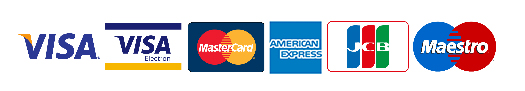 I would like to pay by credit card/debit card      I would like to pay by credit card/debit card      I would like to pay by credit card/debit card      I would like to pay by credit card/debit card      I would like to pay by credit card/debit card      I would like to pay by credit card/debit card      I would like to pay by credit card/debit card      I would like to pay by credit card/debit card      I would like to pay by credit card/debit card      I would like to pay by credit card/debit card      I would like to pay by credit card/debit card      I would like to pay by credit card/debit card      You can pay your deposit online, see details at bottom of page.You can pay your deposit online, see details at bottom of page.You can pay your deposit online, see details at bottom of page.You can pay your deposit online, see details at bottom of page.You can pay your deposit online, see details at bottom of page.You can pay your deposit online, see details at bottom of page.You can pay your deposit online, see details at bottom of page.You can pay your deposit online, see details at bottom of page.You can pay your deposit online, see details at bottom of page.You can pay your deposit online, see details at bottom of page.You can pay your deposit online, see details at bottom of page.You can pay your deposit online, see details at bottom of page.Email or fax us the completed form so we can confirm your booking. We will then email you with the balance / payment total and detailsEmail or fax us the completed form so we can confirm your booking. We will then email you with the balance / payment total and detailsEmail or fax us the completed form so we can confirm your booking. We will then email you with the balance / payment total and detailsEmail or fax us the completed form so we can confirm your booking. We will then email you with the balance / payment total and detailsEmail or fax us the completed form so we can confirm your booking. We will then email you with the balance / payment total and detailsEmail or fax us the completed form so we can confirm your booking. We will then email you with the balance / payment total and detailsEmail or fax us the completed form so we can confirm your booking. We will then email you with the balance / payment total and detailsEmail or fax us the completed form so we can confirm your booking. We will then email you with the balance / payment total and detailsEmail or fax us the completed form so we can confirm your booking. We will then email you with the balance / payment total and detailsEmail or fax us the completed form so we can confirm your booking. We will then email you with the balance / payment total and detailsEmail or fax us the completed form so we can confirm your booking. We will then email you with the balance / payment total and detailsEmail or fax us the completed form so we can confirm your booking. We will then email you with the balance / payment total and detailsEmail or fax us the completed form so we can confirm your booking. We will then email you with the balance / payment total and detailsEmail or fax us the completed form so we can confirm your booking. We will then email you with the balance / payment total and detailsEmail or fax us the completed form so we can confirm your booking. We will then email you with the balance / payment total and detailsEmail or fax us the completed form so we can confirm your booking. We will then email you with the balance / payment total and detailsEmail or fax us the completed form so we can confirm your booking. We will then email you with the balance / payment total and detailsEmail or fax us the completed form so we can confirm your booking. We will then email you with the balance / payment total and detailsof how to pay securely. You can also telephone or fax us with your card details.  NB Please do not email credit card details.of how to pay securely. You can also telephone or fax us with your card details.  NB Please do not email credit card details.of how to pay securely. You can also telephone or fax us with your card details.  NB Please do not email credit card details.of how to pay securely. You can also telephone or fax us with your card details.  NB Please do not email credit card details.of how to pay securely. You can also telephone or fax us with your card details.  NB Please do not email credit card details.of how to pay securely. You can also telephone or fax us with your card details.  NB Please do not email credit card details.of how to pay securely. You can also telephone or fax us with your card details.  NB Please do not email credit card details.of how to pay securely. You can also telephone or fax us with your card details.  NB Please do not email credit card details.of how to pay securely. You can also telephone or fax us with your card details.  NB Please do not email credit card details.of how to pay securely. You can also telephone or fax us with your card details.  NB Please do not email credit card details.of how to pay securely. You can also telephone or fax us with your card details.  NB Please do not email credit card details.of how to pay securely. You can also telephone or fax us with your card details.  NB Please do not email credit card details.of how to pay securely. You can also telephone or fax us with your card details.  NB Please do not email credit card details.of how to pay securely. You can also telephone or fax us with your card details.  NB Please do not email credit card details.of how to pay securely. You can also telephone or fax us with your card details.  NB Please do not email credit card details.of how to pay securely. You can also telephone or fax us with your card details.  NB Please do not email credit card details.of how to pay securely. You can also telephone or fax us with your card details.  NB Please do not email credit card details.of how to pay securely. You can also telephone or fax us with your card details.  NB Please do not email credit card details.‘I have read and accept ELC’s terms and conditions of enrolment’. ‘I have read and accept ELC’s terms and conditions of enrolment’. ‘I have read and accept ELC’s terms and conditions of enrolment’. ‘I have read and accept ELC’s terms and conditions of enrolment’. ‘I have read and accept ELC’s terms and conditions of enrolment’. ‘I have read and accept ELC’s terms and conditions of enrolment’. ‘I have read and accept ELC’s terms and conditions of enrolment’. ‘I have read and accept ELC’s terms and conditions of enrolment’. ‘I have read and accept ELC’s terms and conditions of enrolment’. ‘I have read and accept ELC’s terms and conditions of enrolment’. ‘I have read and accept ELC’s terms and conditions of enrolment’. ‘I have read and accept ELC’s terms and conditions of enrolment’. www.elc-schools.com/terms                                                                                             Yes www.elc-schools.com/terms                                                                                             Yes www.elc-schools.com/terms                                                                                             Yes www.elc-schools.com/terms                                                                                             Yes www.elc-schools.com/terms                                                                                             Yes www.elc-schools.com/terms                                                                                             Yes www.elc-schools.com/terms                                                                                             Yes www.elc-schools.com/terms                                                                                             Yes www.elc-schools.com/terms                                                                                             Yes www.elc-schools.com/terms                                                                                             Yes www.elc-schools.com/terms                                                                                             Yes www.elc-schools.com/terms                                                                                             Yes Date:      Date:      Date:      Date:      Date:      Date:      Signature of student ……………………………………………………………..Signature of student ……………………………………………………………..Signature of student ……………………………………………………………..Signature of student ……………………………………………………………..Signature of student ……………………………………………………………..Signature of student ……………………………………………………………..Signature of student ……………………………………………………………..Signature of student ……………………………………………………………..Signature of student ……………………………………………………………..Signature of student ……………………………………………………………..Signature of student ……………………………………………………………..Signature of student ……………………………………………………………..(dd/mm/yyyy)(dd/mm/yyyy)(dd/mm/yyyy)(dd/mm/yyyy)(dd/mm/yyyy)(dd/mm/yyyy)(if completed by hand)(if completed by hand)(if completed by hand)(if completed by hand)(if completed by hand)(if completed by hand)(if completed by hand)(if completed by hand)(if completed by hand)(if completed by hand)(if completed by hand)(if completed by hand)Please re-name this form and save it.  Please re-name this form and save it.  Please re-name this form and save it.  Please re-name this form and save it.  Please re-name this form and save it.  Please re-name this form and save it.  Please re-name this form and save it.  Please re-name this form and save it.  Please re-name this form and save it.  Please re-name this form and save it.  Please re-name this form and save it.  Please re-name this form and save it.  Please re-name this form and save it.  Please re-name this form and save it.  Please re-name this form and save it.  Please re-name this form and save it.  Please re-name this form and save it.  Please re-name this form and save it.  You can then email it to ELC. Or you can print it and post it / scan & email / fax it back to us.You can then email it to ELC. Or you can print it and post it / scan & email / fax it back to us.You can then email it to ELC. Or you can print it and post it / scan & email / fax it back to us.You can then email it to ELC. Or you can print it and post it / scan & email / fax it back to us.You can then email it to ELC. Or you can print it and post it / scan & email / fax it back to us.You can then email it to ELC. Or you can print it and post it / scan & email / fax it back to us.You can then email it to ELC. Or you can print it and post it / scan & email / fax it back to us.You can then email it to ELC. Or you can print it and post it / scan & email / fax it back to us.You can then email it to ELC. Or you can print it and post it / scan & email / fax it back to us.You can then email it to ELC. Or you can print it and post it / scan & email / fax it back to us.You can then email it to ELC. Or you can print it and post it / scan & email / fax it back to us.You can then email it to ELC. Or you can print it and post it / scan & email / fax it back to us.You can then email it to ELC. Or you can print it and post it / scan & email / fax it back to us.You can then email it to ELC. Or you can print it and post it / scan & email / fax it back to us.You can then email it to ELC. Or you can print it and post it / scan & email / fax it back to us.You can then email it to ELC. Or you can print it and post it / scan & email / fax it back to us.You can then email it to ELC. Or you can print it and post it / scan & email / fax it back to us.You can then email it to ELC. Or you can print it and post it / scan & email / fax it back to us.Direct transfer to the ELC bank:Direct transfer to the ELC bank:Direct transfer to the ELC bank:Direct transfer to the ELC bank:Direct transfer to the ELC bank:Direct transfer to the ELC bank:Direct transfer to the ELC bank:Direct transfer to the ELC bank:Direct transfer to the ELC bank:Direct transfer to the ELC bank:Direct transfer to the ELC bank:Direct transfer to the ELC bank:Post:	The English Language CentrePost:	The English Language CentrePost:	The English Language CentrePost:	The English Language CentrePost:	The English Language CentrePost:	The English Language CentreAll payments must be received in pounds sterling.All payments must be received in pounds sterling.All payments must be received in pounds sterling.All payments must be received in pounds sterling.All payments must be received in pounds sterling.All payments must be received in pounds sterling.All payments must be received in pounds sterling.All payments must be received in pounds sterling.All payments must be received in pounds sterling.All payments must be received in pounds sterling.All payments must be received in pounds sterling.All payments must be received in pounds sterling.	33 Palmeira Mansions	33 Palmeira Mansions	33 Palmeira Mansions	33 Palmeira Mansions	33 Palmeira Mansions	33 Palmeira Mansions	Brighton & Hove	Brighton & Hove	Brighton & Hove	Brighton & Hove	Brighton & Hove	Brighton & HoveBeneficiary:Beneficiary:The English Language Centre LtdThe English Language Centre LtdThe English Language Centre LtdThe English Language Centre LtdThe English Language Centre LtdThe English Language Centre LtdThe English Language Centre LtdThe English Language Centre LtdThe English Language Centre LtdThe English Language Centre Ltd	BN3 2GB	BN3 2GB	BN3 2GB	BN3 2GB	BN3 2GB	BN3 2GBBank:	Bank:	Barclays Bank plcBarclays Bank plcBarclays Bank plcBarclays Bank plcBarclays Bank plcBarclays Bank plcBarclays Bank plcBarclays Bank plcBarclays Bank plcBarclays Bank plc                  England                  England                  England                  England                  England                  England90-92 High Street, Crawley90-92 High Street, Crawley90-92 High Street, Crawley90-92 High Street, Crawley90-92 High Street, Crawley90-92 High Street, Crawley90-92 High Street, Crawley90-92 High Street, Crawley90-92 High Street, Crawley90-92 High Street, CrawleyWest Sussex, RH10 1BPWest Sussex, RH10 1BPWest Sussex, RH10 1BPWest Sussex, RH10 1BPWest Sussex, RH10 1BPWest Sussex, RH10 1BPWest Sussex, RH10 1BPWest Sussex, RH10 1BPWest Sussex, RH10 1BPWest Sussex, RH10 1BPEmail:	 bookings@elc-brighton.co.ukEmail:	 bookings@elc-brighton.co.ukEmail:	 bookings@elc-brighton.co.ukEmail:	 bookings@elc-brighton.co.ukEmail:	 bookings@elc-brighton.co.ukEmail:	 bookings@elc-brighton.co.ukBank Sort Code:          Bank Sort Code:          20-12-7520-12-7520-12-7520-12-7520-12-7520-12-7520-12-7520-12-7520-12-7520-12-75Account Number:       Account Number:       10362913103629131036291310362913103629131036291310362913103629131036291310362913Tel:	+44 (0) 1273 721771Tel:	+44 (0) 1273 721771Tel:	+44 (0) 1273 721771Tel:	+44 (0) 1273 721771Tel:	+44 (0) 1273 721771Tel:	+44 (0) 1273 721771IBAN:IBAN:GB 75 BARC 2012 7510 3629 13GB 75 BARC 2012 7510 3629 13GB 75 BARC 2012 7510 3629 13GB 75 BARC 2012 7510 3629 13GB 75 BARC 2012 7510 3629 13GB 75 BARC 2012 7510 3629 13GB 75 BARC 2012 7510 3629 13GB 75 BARC 2012 7510 3629 13GB 75 BARC 2012 7510 3629 13GB 75 BARC 2012 7510 3629 13SWIFTBIC:SWIFTBIC:BARCGB 22BARCGB 22BARCGB 22BARCGB 22BARCGB 22BARCGB 22BARCGB 22BARCGB 22BARCGB 22BARCGB 22Fax:	+44 (0) 1273 720898Fax:	+44 (0) 1273 720898Fax:	+44 (0) 1273 720898Fax:	+44 (0) 1273 720898Fax:	+44 (0) 1273 720898Fax:	+44 (0) 1273 720898Please state your name on the bank transfer.Please state your name on the bank transfer.Please state your name on the bank transfer.Please state your name on the bank transfer.Please state your name on the bank transfer.Please state your name on the bank transfer.Please state your name on the bank transfer.Please state your name on the bank transfer.Please state your name on the bank transfer.Please state your name on the bank transfer.Please state your name on the bank transfer.Please state your name on the bank transfer.ONLINE payment:  ONLINE payment:  ONLINE payment:  ONLINE payment:  ONLINE payment:  ONLINE payment:  ONLINE payment:  ONLINE payment:  ONLINE payment:  ONLINE payment:  ONLINE payment:  ONLINE payment:  ONLINE payment:  ONLINE payment:  ONLINE payment:  ONLINE payment:  ONLINE payment:  ONLINE payment:  www.elc-schools.com/balancewww.elc-schools.com/balancewww.elc-schools.com/balancewww.elc-schools.com/balancewww.elc-schools.com/balancewww.elc-schools.com/balancewww.elc-schools.com/balancewww.elc-schools.com/balancewww.elc-schools.com/balancewww.elc-schools.com/balancewww.elc-schools.com/balancewww.elc-schools.com/balancewww.elc-schools.com/balancewww.elc-schools.com/balancewww.elc-schools.com/balancewww.elc-schools.com/balancewww.elc-schools.com/balancewww.elc-schools.com/balance‘Booking Reference number’: If you have not been given a booking reference number please enter the student’s name in this field.‘Booking Reference number’: If you have not been given a booking reference number please enter the student’s name in this field.‘Booking Reference number’: If you have not been given a booking reference number please enter the student’s name in this field.‘Booking Reference number’: If you have not been given a booking reference number please enter the student’s name in this field.‘Booking Reference number’: If you have not been given a booking reference number please enter the student’s name in this field.‘Booking Reference number’: If you have not been given a booking reference number please enter the student’s name in this field.‘Booking Reference number’: If you have not been given a booking reference number please enter the student’s name in this field.‘Booking Reference number’: If you have not been given a booking reference number please enter the student’s name in this field.‘Booking Reference number’: If you have not been given a booking reference number please enter the student’s name in this field.‘Booking Reference number’: If you have not been given a booking reference number please enter the student’s name in this field.‘Booking Reference number’: If you have not been given a booking reference number please enter the student’s name in this field.‘Booking Reference number’: If you have not been given a booking reference number please enter the student’s name in this field.‘Booking Reference number’: If you have not been given a booking reference number please enter the student’s name in this field.‘Booking Reference number’: If you have not been given a booking reference number please enter the student’s name in this field.‘Booking Reference number’: If you have not been given a booking reference number please enter the student’s name in this field.‘Booking Reference number’: If you have not been given a booking reference number please enter the student’s name in this field.‘Booking Reference number’: If you have not been given a booking reference number please enter the student’s name in this field.‘Booking Reference number’: If you have not been given a booking reference number please enter the student’s name in this field.After payment is complete please enter the ‘booking order ID’ number here:      After payment is complete please enter the ‘booking order ID’ number here:      After payment is complete please enter the ‘booking order ID’ number here:      After payment is complete please enter the ‘booking order ID’ number here:      After payment is complete please enter the ‘booking order ID’ number here:      After payment is complete please enter the ‘booking order ID’ number here:      After payment is complete please enter the ‘booking order ID’ number here:      After payment is complete please enter the ‘booking order ID’ number here:      After payment is complete please enter the ‘booking order ID’ number here:      After payment is complete please enter the ‘booking order ID’ number here:      After payment is complete please enter the ‘booking order ID’ number here:      After payment is complete please enter the ‘booking order ID’ number here:      After payment is complete please enter the ‘booking order ID’ number here:      After payment is complete please enter the ‘booking order ID’ number here:      After payment is complete please enter the ‘booking order ID’ number here:      After payment is complete please enter the ‘booking order ID’ number here:      After payment is complete please enter the ‘booking order ID’ number here:      After payment is complete please enter the ‘booking order ID’ number here:      